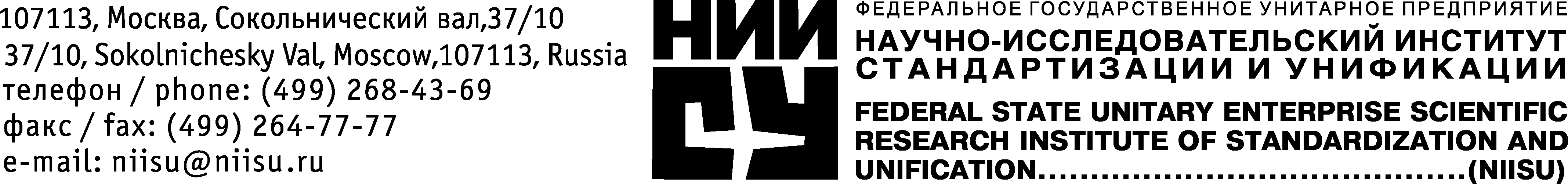 Система государственных закупок является  одним из важнейших процессов, ориентированных  на предотвращение неконтролируемого нарастания затрат,  то есть  сокращение расходов государственного бюджета и управление материальными потоками при условии соответствия их рыночной ситуации. Процедуры размещения государственного заказа (процедуры закупок) служат  эффективным инструментом для определения поставщика и заключения договора на поставку. На данный момент наиболее важным и актуальным вопросом  является алгоритм перехода унитарных предприятий на контрактную основу закупок в соответствии с 44-ФЗ. В связи с актуальностью данной тематики, Научно-образовательный центр 
ФГУП «НИИСУ» (лицензия на осуществление образовательной деятельности от 24 июня 2014 г. № 035254, выданная Департаментом образования г. Москвы)  предлагает представителям организаций оборонно-промышленного комплекса пройти обучение по дополнительной профессиональной программе повышения квалификации «Организация закупок в соответствии с требованиями Федерального закона от 05.04.2013 N 44-ФЗ «О контрактной системе в сфере закупок товаров, работ, услуг для обеспечения государственных и муниципальных нужд»   (72 часа).  Обучение предназначено для представителей специализированных служб, связанных с закупками,  членов закупочных комиссий, работников бухгалтерии, планово – экономических и юридических отделов.Основные разделы дополнительной профессиональной программыМодуль 1. Законодательство о контрактной системе в сфере закупок товаров, работ, услуг для обеспечения государственных и муниципальных нужд по 44-ФЗ.Цели, задачи и принципы контрактной системы.	Государственные и муниципальные заказчики. Особенности закупок унитарных предприятий с  01.01.2016 г. Контрактная служба. Контрактные управляющие. Планирование и обоснование закупок. Понятие начальной (максимальной) цены контракта, ее назначение, методы определенияМодуль 2. Алгоритм перехода унитарных предприятий на контрактную основу. Осуществление закупок по 44-ФЗ.Совместные конкурсы и аукционы. Централизации закупок на разных уровнях бюджетной системы РФ. 	Новый порядок подготовки технических заданий с 01.07.2016. Порядок проведения открытых конкурсов, конкурсов с ограниченным участием, двухэтапных конкурсов. Осуществление закупки у единственного поставщика (подрядчика, исполнителя).Модуль 3. Порядок осуществления закупок путем проведения аукциона.Электронные аукционы. Порядок осуществления закупок способом запроса котировок. Особенности закупок, осуществляемых бюджетным, автономным учреждениями, государственным, муниципальным унитарным предприятиями и иными юридическими лицами. Особенности отдельных видов закупок. Контракты. Модуль 4. Приемка продукции. Экспертиза результатов контракта и привлечение экспертов.Приемка и  экспертиза в контрактной  системе. Мониторинг, контроль, аудит и защита прав и интересов участников закупок. Обеспечение исполнения контрактов. Банковское сопровождение контракта. Антикризисные меры  в 2016 году. Модуль 5. Информационное обеспечение контрактной системы в сфере закупок.Порядок организации электронного документооборота. Структура  единой информационной системы. Единая информационная система.Модуль 6. Порядок заключения контракта. Реестр недобросовестных поставщиков (подрядчиков, исполнителей).Обучение   проводится с 15 по 25 ноября 2016 г.  по очно – заочной форме и состоит из двух этапов.  Первый этап по очной форме обучения  состоится  15-18 ноября 2016 г. на территории во ФГУП «НИИСУ» по адресу: ул. Сокольнический Вал, д. 37/10, и второй этап по заочной форме обучения 21-25 ноября. Во время второго этапа слушатели самостоятельно выполняют задания и направляют их преподавателю для проверки. Итоговая аттестация предполагает выполнения тестовой работы.По окончанию курсов, в случае успешной сдачи итоговой аттестации слушателям выдается Удостоверение  установленного образца о повышении квалификации по дополнительной профессиональной программе «Организация закупок в соответствии с требованиями Федерального закона от 05.04.2013 N 44-ФЗ «О контрактной системе в сфере закупок товаров, работ, услуг для обеспечения государственных и муниципальных нужд» (72 часа).Стоимость обучения  одного человека составит 40 500 рублей, в том числе НДС 18 %. В стоимость включено: комплект раздаточных материалов, Удостоверение, питание (обед, кофе-паузы).Заявку на зачисление на курсы повышения квалификации можно скачать на странице НОЦ официального сайта ФГУП «НИИСУ» и направить по факсу
8 (499) 264-77-77  (для НОЦ) или E-mail: nocniisu@niisu.ru, niisu-noc@niisu.ru.Дополнительную информацию по организации мероприятия можно получить у сотрудников Научно – образовательного центра ФГУП «НИИСУ»  по тел.:
 8(499) 264-81-67, +7(903) 661-90-08 и E-mail:nocniisu@niisu.ru, niisu-noc@niisu.ru.Заявкана ОБУЧЕНИЕ  по дополнительной профессиональной программе повышения квалификации«Организация закупок в соответствии с требованиями Федерального закона от 05.04.2013 
N 44-ФЗ «О контрактной системе в сфере закупок товаров, работ, услуг для обеспечения государственных и муниципальных нужд»   15 - 25 ноября 2016 г.Дата, подпись:Обязательная форма для заполнения данных на  слушателейКурсов  повышения квалификации по дополнительной профессиональной программеСлушателям иметь при себе: копию паспорта, копию диплома об образовании и при смене фамилии копию подтверждающего документаИсп. Т.И. Шабрина8 (499) 264-81-67Руководителям организацийи предприятий ОПК______________№_____________Информация о курсах повышения квалификации«Организация закупок в соответствии с 44-ФЗ»Наименование организации (полное/сокращенное)Наименование организации (полное/сокращенное)Ф.И.О. ответственного за обучение (полностью)/ должностьФ.И.О. ответственного за обучение (полностью)/ должностьРеквизиты организации для выставления счёта и оформления договора:Ф.И.О. (полностью),  должность руководителя организации, основание подписи (Устав/доверенность №):Реквизиты организации для выставления счёта и оформления договора:Юридический адресРеквизиты организации для выставления счёта и оформления договора:Почтовый адресРеквизиты организации для выставления счёта и оформления договора:ИНН / КПП / БИКРеквизиты организации для выставления счёта и оформления договора:Расчетный счетРеквизиты организации для выставления счёта и оформления договора:Корреспондентский счетРеквизиты организации для выставления счёта и оформления договора:БанкРеквизиты организации для выставления счёта и оформления договора:Телефон/факс предприятияКонтактное лицо (Ф.И.О., должность) по оформлению заявки, контактный телефон/ факс/E-mail:Контактное лицо (Ф.И.О., должность) по оформлению заявки, контактный телефон/ факс/E-mail:№ п\пФИО (полностью)ОбразованиеГод рожденияПаспортные данные: номер и серия, кем и когда выданМесто жительство (город, поселок и т.п.)Место работы: название организацииДолжностьКонтакты для связи: тел., моб.тел.,E-mail: